ΑΝΤΙΚΕΙΜΕΝΟ: ΓΕΩΤΕΧΝΙΚΗ-ΣΤΑΤΙΚΗ ΜΕΛΕΤΗ ΤΩΝ ΠΕΡΙΜΕΤΡΙΚΩΝ ΤΕΙΧΩΝ ΤΗΣ ΑΚΡΟΠΟΛΗΣ ΤΩΝ ΑΘΗΝΩΝ ΚΑΙ ΤΟΥ ΒΡΑΧΩΔΟΥΣ ΥΠΟΒΑΘΡΟΥ ΤΟΥΣ ΣΕ ΕΠΙΛΕΓΜΕΝΕΣ ΘΕΣΕΙΣ ΑΜΕΣΗΣ ΠΡΟΤΕΡΑΙΟΤΗΤΑΣΕΝΤΥΠΟ ΟΙΚΟΝΟΜΙΚΗΣ ΠΡΟΣΦΟΡΑΣΗ παρούσα προσφορά ισχύει για 10 μήνες. (ΤΟΠΟΣ - ΗΜΕΡΟΜΗΝΙΑ)         ΥΠΟΓΡΑΦΗ – ΣΦΡΑΓΙΔΑ: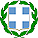 ΕΛΛΗΝΙΚΗ ΔΗΜOΚΡΑΤΙΑΥΠΟΥΡΓΕΙΟ ΠΟΛΙΤΙΣΜΟΥ ΚΑΙ ΑΘΛΗΤΙΣΜΟΥΥΠΗΡΕΣΙΑ ΣΥΝΤΗΡΗΣΗΣ ΜΝΗΜΕΙΩΝ ΑΚΡΟΠΟΛΗΣΥΠΟΥΡΓΕΙΟ ΠΟΛΙΤΙΣΜΟΥ ΚΑΙ ΑΘΛΗΤΙΣΜΟΥΥΠΗΡΕΣΙΑ ΣΥΝΤΗΡΗΣΗΣ ΜΝΗΜΕΙΩΝ ΑΚΡΟΠΟΛΗΣΕΛΛΗΝΙΚΗ ΔΗΜOΚΡΑΤΙΑΥΠΟΥΡΓΕΙΟ ΠΟΛΙΤΙΣΜΟΥ ΚΑΙ ΑΘΛΗΤΙΣΜΟΥΥΠΗΡΕΣΙΑ ΣΥΝΤΗΡΗΣΗΣ ΜΝΗΜΕΙΩΝ ΑΚΡΟΠΟΛΗΣΥΠΟΥΡΓΕΙΟ ΠΟΛΙΤΙΣΜΟΥ ΚΑΙ ΑΘΛΗΤΙΣΜΟΥΥΠΗΡΕΣΙΑ ΣΥΝΤΗΡΗΣΗΣ ΜΝΗΜΕΙΩΝ ΑΚΡΟΠΟΛΗΣΕΛΛΗΝΙΚΗ ΔΗΜOΚΡΑΤΙΑΥΠΟΥΡΓΕΙΟ ΠΟΛΙΤΙΣΜΟΥ ΚΑΙ ΑΘΛΗΤΙΣΜΟΥΥΠΗΡΕΣΙΑ ΣΥΝΤΗΡΗΣΗΣ ΜΝΗΜΕΙΩΝ ΑΚΡΟΠΟΛΗΣΥΠΟΥΡΓΕΙΟ ΠΟΛΙΤΙΣΜΟΥ ΚΑΙ ΑΘΛΗΤΙΣΜΟΥΥΠΗΡΕΣΙΑ ΣΥΝΤΗΡΗΣΗΣ ΜΝΗΜΕΙΩΝ ΑΚΡΟΠΟΛΗΣΕΛΛΗΝΙΚΗ ΔΗΜOΚΡΑΤΙΑΥΠΟΥΡΓΕΙΟ ΠΟΛΙΤΙΣΜΟΥ ΚΑΙ ΑΘΛΗΤΙΣΜΟΥΥΠΗΡΕΣΙΑ ΣΥΝΤΗΡΗΣΗΣ ΜΝΗΜΕΙΩΝ ΑΚΡΟΠΟΛΗΣΥΠΟΥΡΓΕΙΟ ΠΟΛΙΤΙΣΜΟΥ ΚΑΙ ΑΘΛΗΤΙΣΜΟΥΥΠΗΡΕΣΙΑ ΣΥΝΤΗΡΗΣΗΣ ΜΝΗΜΕΙΩΝ ΑΚΡΟΠΟΛΗΣΕΛΛΗΝΙΚΗ ΔΗΜOΚΡΑΤΙΑΥΠΟΥΡΓΕΙΟ ΠΟΛΙΤΙΣΜΟΥ ΚΑΙ ΑΘΛΗΤΙΣΜΟΥΥΠΗΡΕΣΙΑ ΣΥΝΤΗΡΗΣΗΣ ΜΝΗΜΕΙΩΝ ΑΚΡΟΠΟΛΗΣΥΠΟΥΡΓΕΙΟ ΠΟΛΙΤΙΣΜΟΥ ΚΑΙ ΑΘΛΗΤΙΣΜΟΥΥΠΗΡΕΣΙΑ ΣΥΝΤΗΡΗΣΗΣ ΜΝΗΜΕΙΩΝ ΑΚΡΟΠΟΛΗΣΕΛΛΗΝΙΚΗ ΔΗΜOΚΡΑΤΙΑΥΠΟΥΡΓΕΙΟ ΠΟΛΙΤΙΣΜΟΥ ΚΑΙ ΑΘΛΗΤΙΣΜΟΥΥΠΗΡΕΣΙΑ ΣΥΝΤΗΡΗΣΗΣ ΜΝΗΜΕΙΩΝ ΑΚΡΟΠΟΛΗΣΥΠΟΥΡΓΕΙΟ ΠΟΛΙΤΙΣΜΟΥ ΚΑΙ ΑΘΛΗΤΙΣΜΟΥΥΠΗΡΕΣΙΑ ΣΥΝΤΗΡΗΣΗΣ ΜΝΗΜΕΙΩΝ ΑΚΡΟΠΟΛΗΣΑ/ΑΚατηγορία μελέτηςΠροεκτιμώμενη αμοιβή (χωρίς ΦΠΑ)Προσφερόμενη Τιμή (χωρίς ΦΠΑ) (ολογράφως)Προσφερόμενη Τιμή (αριθμητικώς)Προσφερόμενη Τιμή (αριθμητικώς)Α/ΑΚατηγορία μελέτηςΠροεκτιμώμενη αμοιβή (χωρίς ΦΠΑ)Προσφερόμενη Τιμή (χωρίς ΦΠΑ) (ολογράφως)χωρίς ΦΠΑμε ΦΠΑ18 - Στατικές μελέτες 40.781,70220 – Γεωλογικές μελέτες24.902,10321 - Γεωτεχνικές μελέτες49.804,204Μερικό Σύνολο (1)+(2)+(3)115.488,005Απρόβλεπτα 15% (4) Χ 15%17.323,206Σύνολο (4)+(5)132.811,207Ποσοστό έκπτωσης επί της προεκτιμώμενης αμοιβής 